Felvétel A zuglói Móra Ferenc Általános Iskola felvételt hirdet 7. évfolyamáraangol nyelv emelt szintű, német nemzetiségi nyelvoktató programmal működő osztályba.Felvételi módja: szóbeli beszélgetésTalálkozási lehetőség leendő osztálytárssal, osztályfőnökkel, igazgatóval.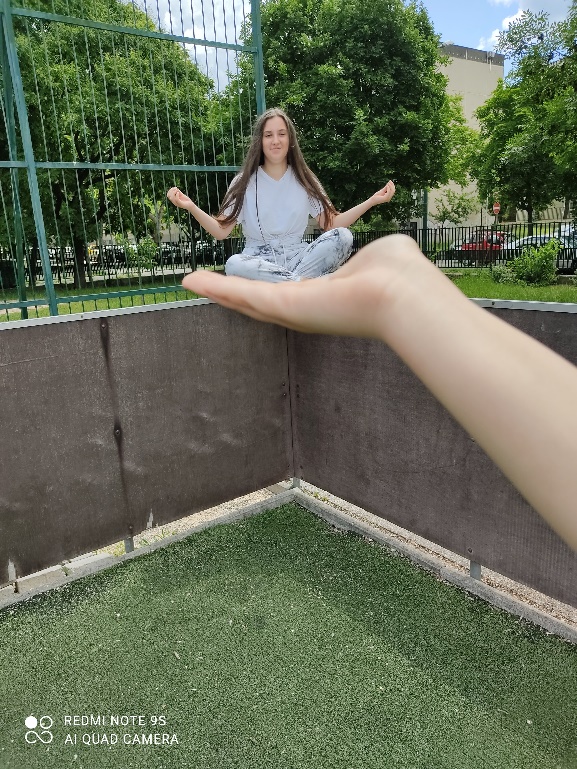 A fotót készítették: Nagy-Bíró Blanka, Nagy-Bíró Eliza, Kovács Kíra 8.n A felvétel és átvétel szabályai:A felvételnél, átvételnél előnyt élvez az a tanuló, akineka, a lakóhelye/tartózkodási helye a körzetben van, b, testvére, az adott intézmény tanulója, vagyc, munkáltatói igazolás alapján szülője a kerületben dolgozikElérhetőség: moraf.1144@gmail.com Érdeklődni lehet: Július 14, 28, augusztus 11,25Telefon: 06-1-3637421segítség az iskolaváltáshoz: https://www.kamaszpanasz.hu/hirek/suli/6877/iskolavaltas